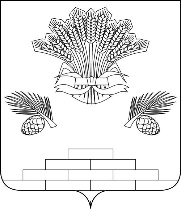 АДМИНИСТРАЦИЯ ЯШКИНСКОГО МУНИЦИПАЛЬНОГО ОКРУГАПОСТАНОВЛЕНИЕ«22»апреля 2020 г. №365-ппгт ЯшкиноО предоставлении разрешения на условно разрешенный вид использования земельного участкаВ соответствии со статьей 39 Градостроительного кодекса Российской Федерации, Федеральным законом от 06.10.2003 №131-ФЗ «Об общих принципах организации местного самоуправления в Российской Федерации», на основании заключения о результатах публичных слушаний по вопросу предоставления разрешения на условно разрешенный вид использования земельного участка от 17.04.2020 г., руководствуясь Уставом Яшкинского муниципального округа, глава Яшкинского муниципального округа постановляет:Предоставить разрешение МКУ «Управление имущественных отношений администрации Яшкинского муниципального округа» на  условно разрешенный вид использования земельного участка в границах территории кадастрового квартала: 42:19:0112002, расположенного по адресу (местоположение): Кемеровская область-Кузбасс, Яшкинский муниципальный район, п. Шахтер, ул. Центральная, 1 Е (рекреационная зона природных территорий (Р2)), - «Отдых (рекреация)» (5.0).Опубликовать настоящее постановление в газете «Яшкинский вестник».Разместить настоящее постановление на официальном сайте администрации Яшкинского муниципального округа в информационно-телекоммуникационной сети «Интернет».Контроль за исполнением настоящего постановления возложить на заместителя главы Яшкинского муниципального округа по жилищно-коммунальному хозяйству, транспорту, связи Ю.В. Лидера.Настоящее постановление вступает в силу после его официального  опубликования.Глава Яшкинского муниципального округа                                                           Е.М. Курапов